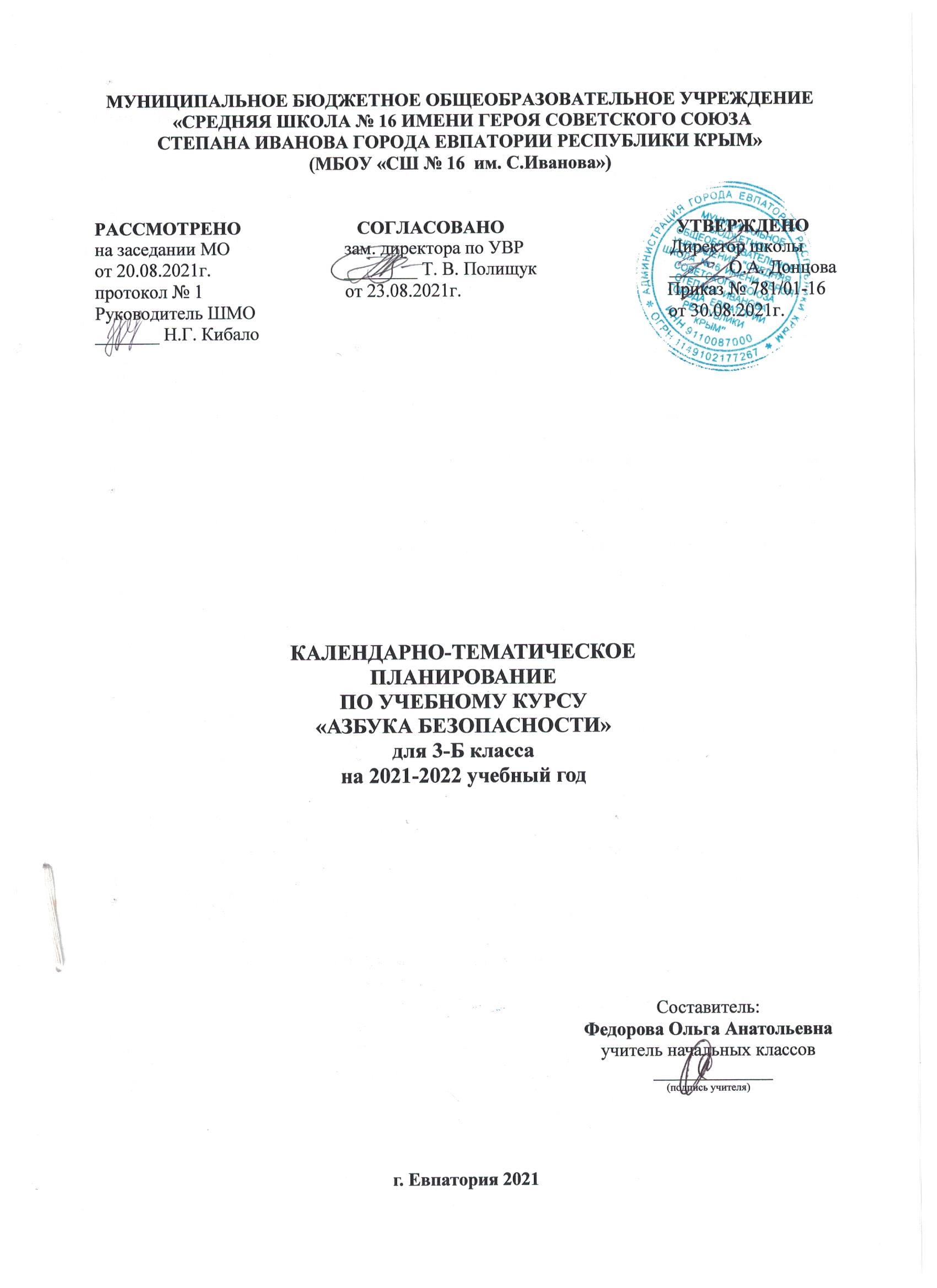 № п/п№ п/пДатаДатаТема урокапланфактпланфактОриентировка в окружающем мире (10 ч.)Ориентировка в окружающем мире (10 ч.)Ориентировка в окружающем мире (10 ч.)Ориентировка в окружающем мире (10 ч.)Ориентировка в окружающем мире (10 ч.)101.09Предметы и их положение в пространстве.208.09Скорость движения объекта.315.09Сигналы транспортного средства.422.09Виды транспортных средств.529.09Виды транспортных средств (закрепление).606.10Транспорт личный и общественный.713.10Спецтранспорт и его назначение.820.10Профессии на транспорте.927.10Мы идем  по улице. Путь от дома до школы.1010.11Игра «Безопасные маршруты движения.Ты – пешеход (17ч.)Ты – пешеход (17ч.)Ты – пешеход (17ч.)Ты – пешеход (17ч.)Ты – пешеход (17ч.)1117.11Какие бывают дороги. Виды и назначение дорог.1224.11Составные части улицы, дороги.1301.12Конструирование дороги из строительного материала.1408.12Викторина «Улицы, дороги».1515.12Перекрёсток, разные виды перекрёстков.1622.12Светофоры. Команды светофора.1729.01Регулировщик. Сигналы регулировщика и правила перехода проезжей части по этим сигналам.1812.01Опасные ситуации при переходе проезжей части на нерегулируемом перекрестке.1919.01Особенности движения пешеходов и водителей в разное время суток.2026.01Группы дорожных знаков и их назначение.2102.02Предупреждающие знаки.2209.02Запрещающие знаки.2316.02Предписывающие знаки.2402.03Дорожные знаки, регулирующие движение на железнодорожном переезде.2509.03Конкурс на лучшего знатока дорожных знаков.2616.03Где мы будем играть?2730.03Сюжетно-подвижная игра «Как ребята улицу переходили».Ты – пассажир (7ч.)Ты – пассажир (7ч.)Ты – пассажир (7ч.)Ты – пассажир (7ч.)Ты – пассажир (7ч.)2806.04Мы – пассажиры общественного транспорта.2913.04Правила поведения в автобусе.3020.04Правила поведения в автомобиле.3127.04Правила поведения в метро.3204.05Опасные ситуации.3311.05Проект «Расскажем малышам о правилах поведения на дорогах».3418.05Игра-соревнование «Учимся правильно кататься на  велосипеде».3525.05Итоговый урок за год.